    LES ANIMATIONS DU MERCREDI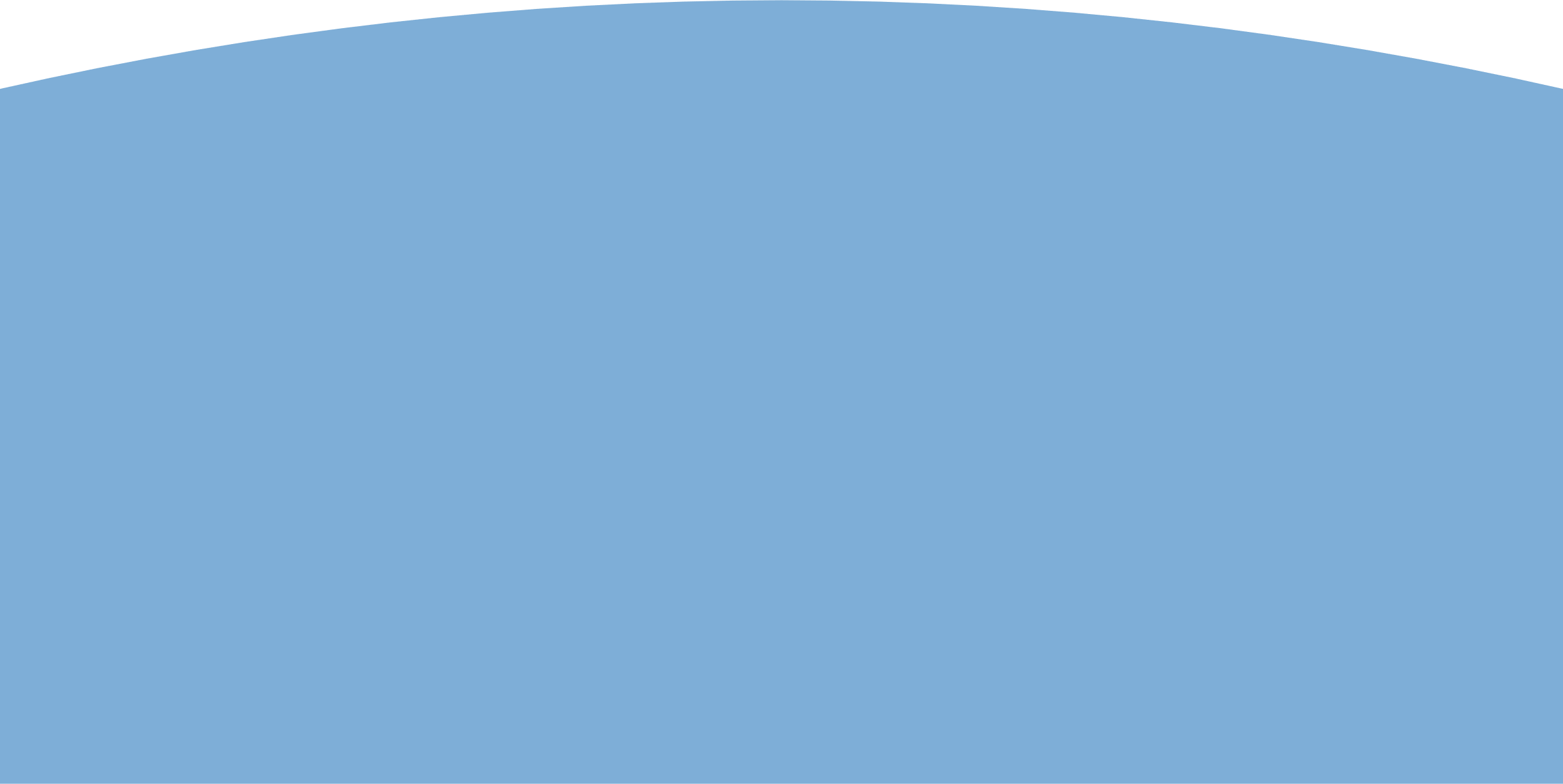 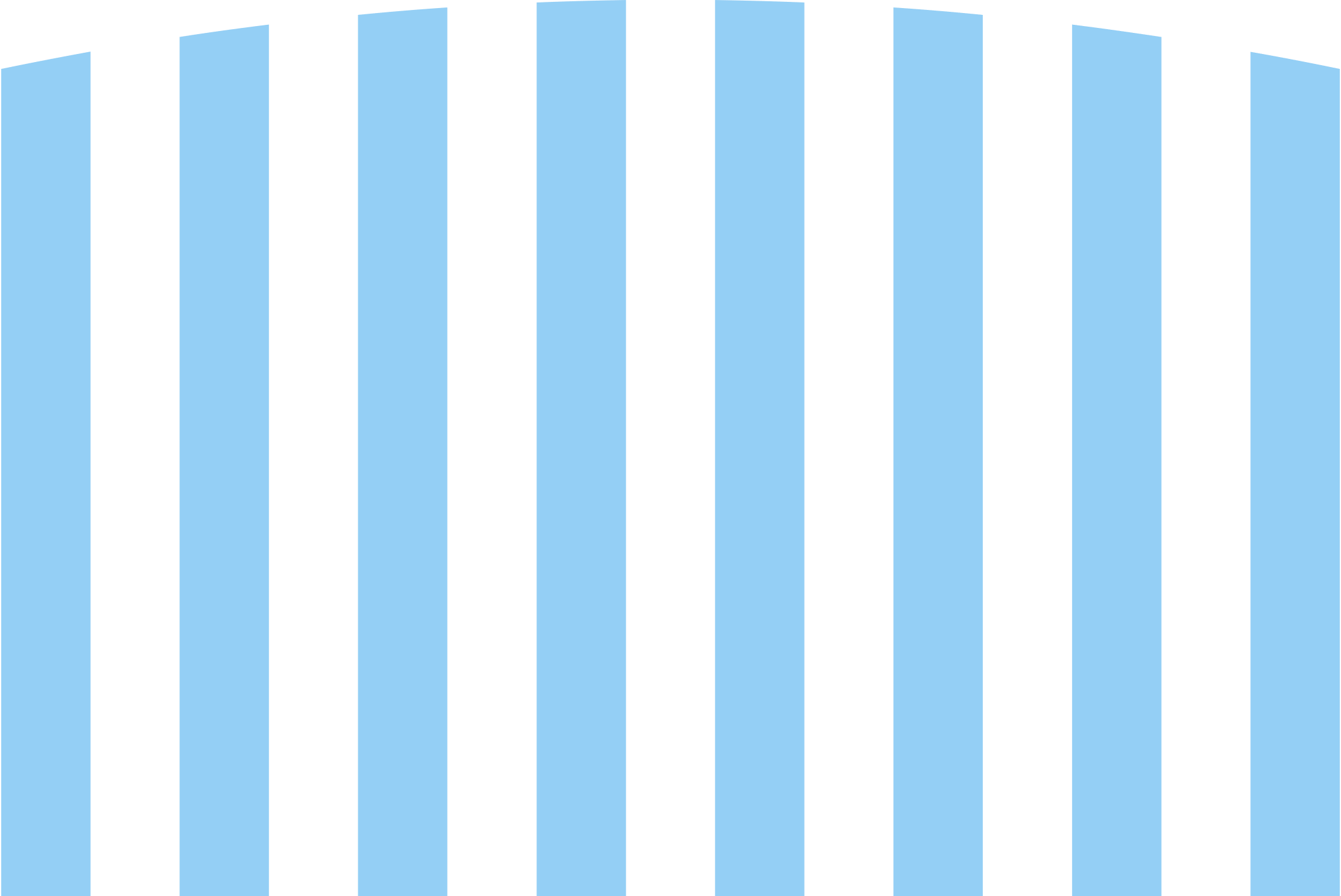 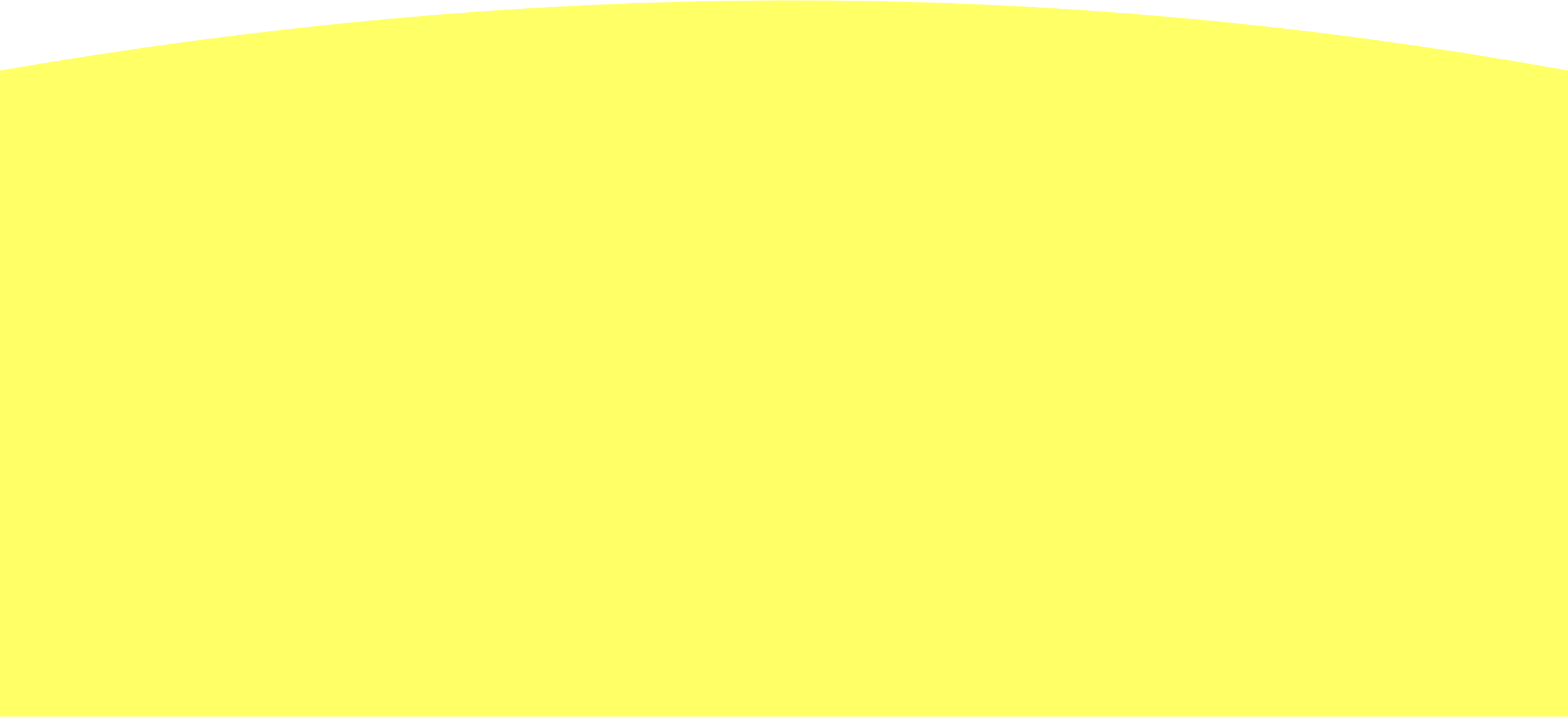 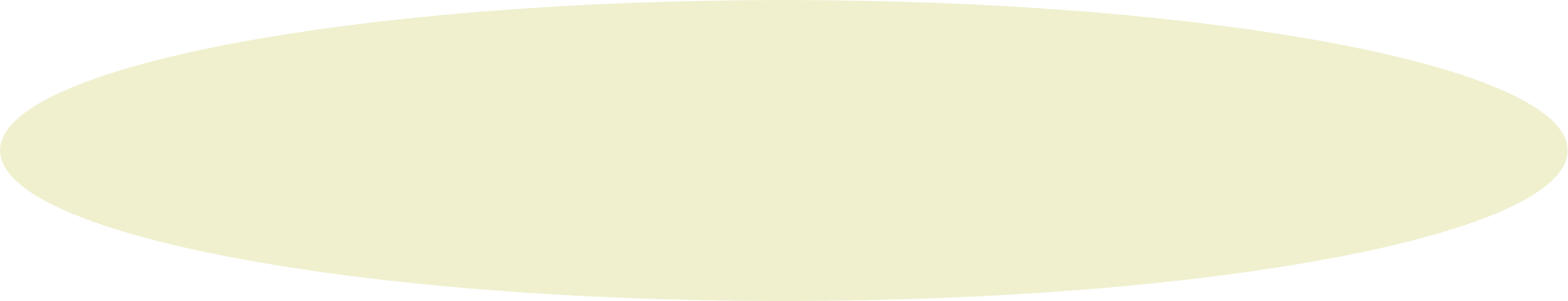 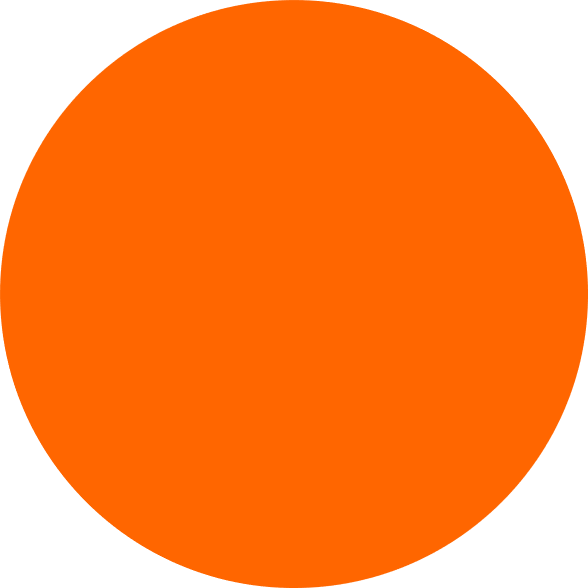 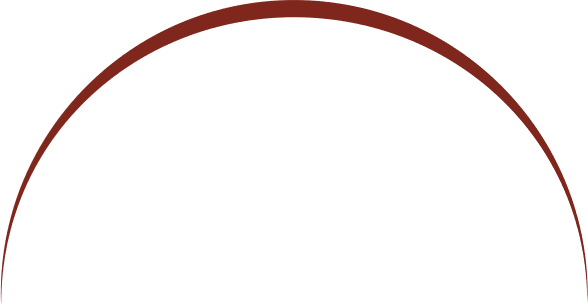 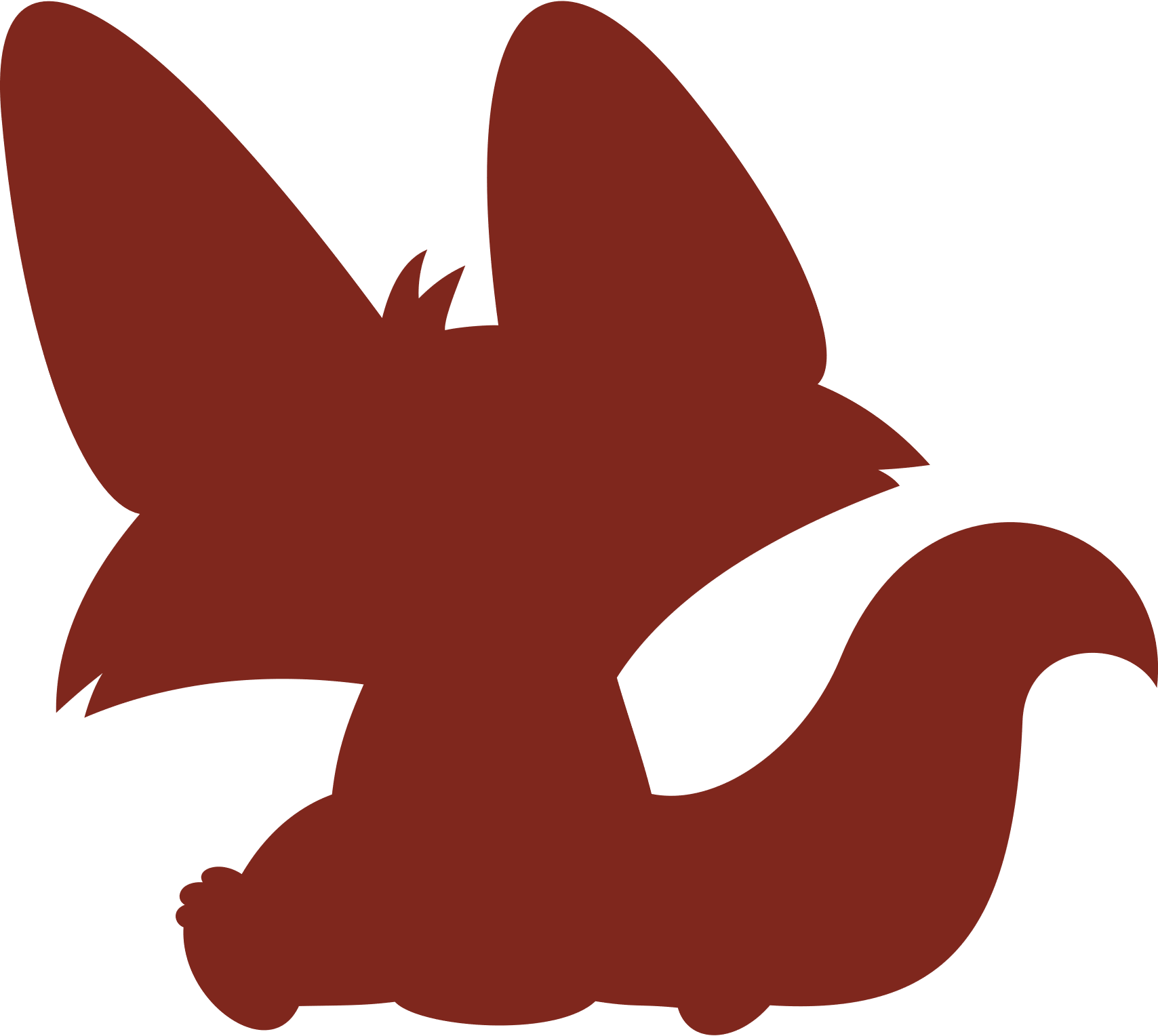 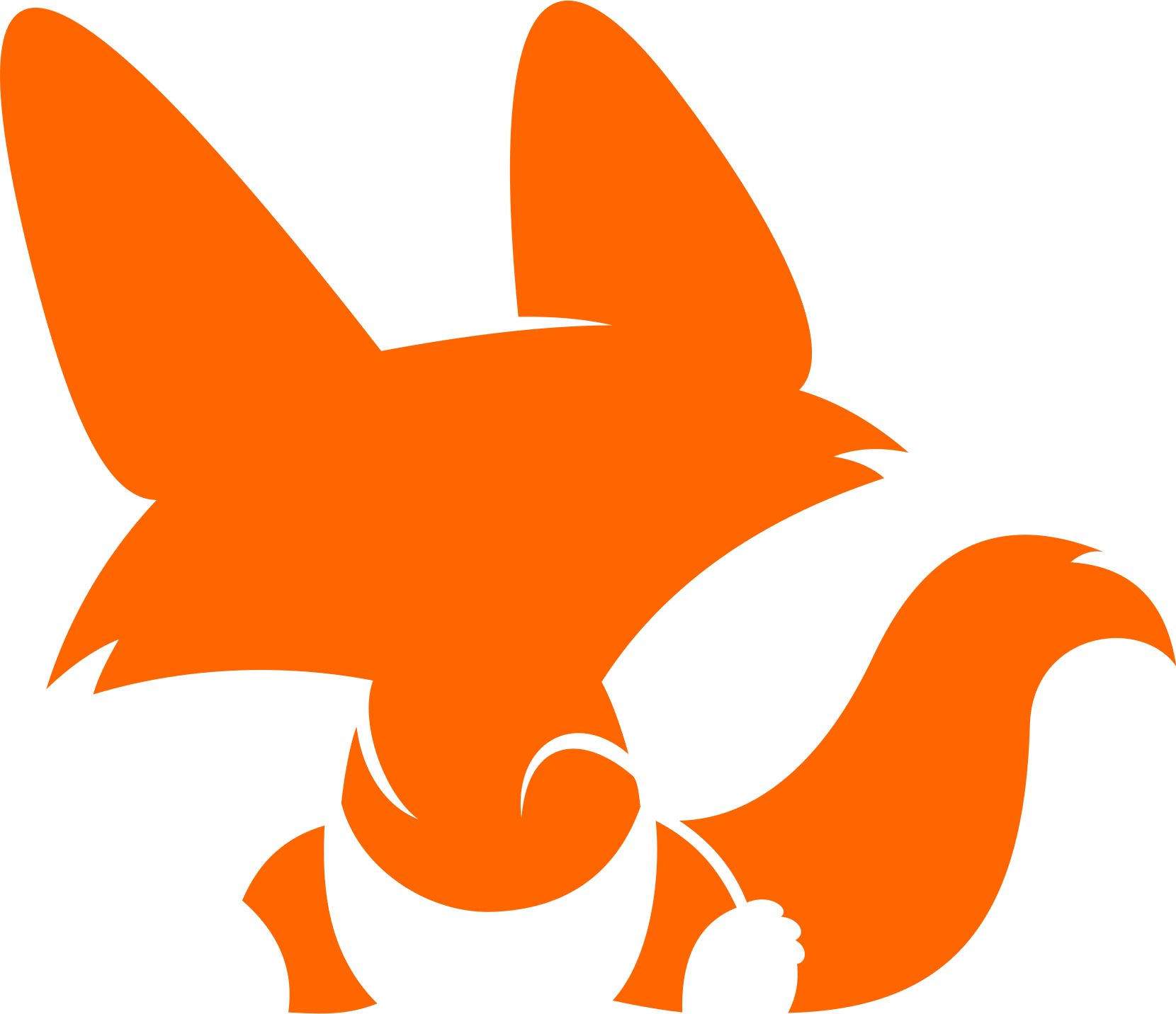 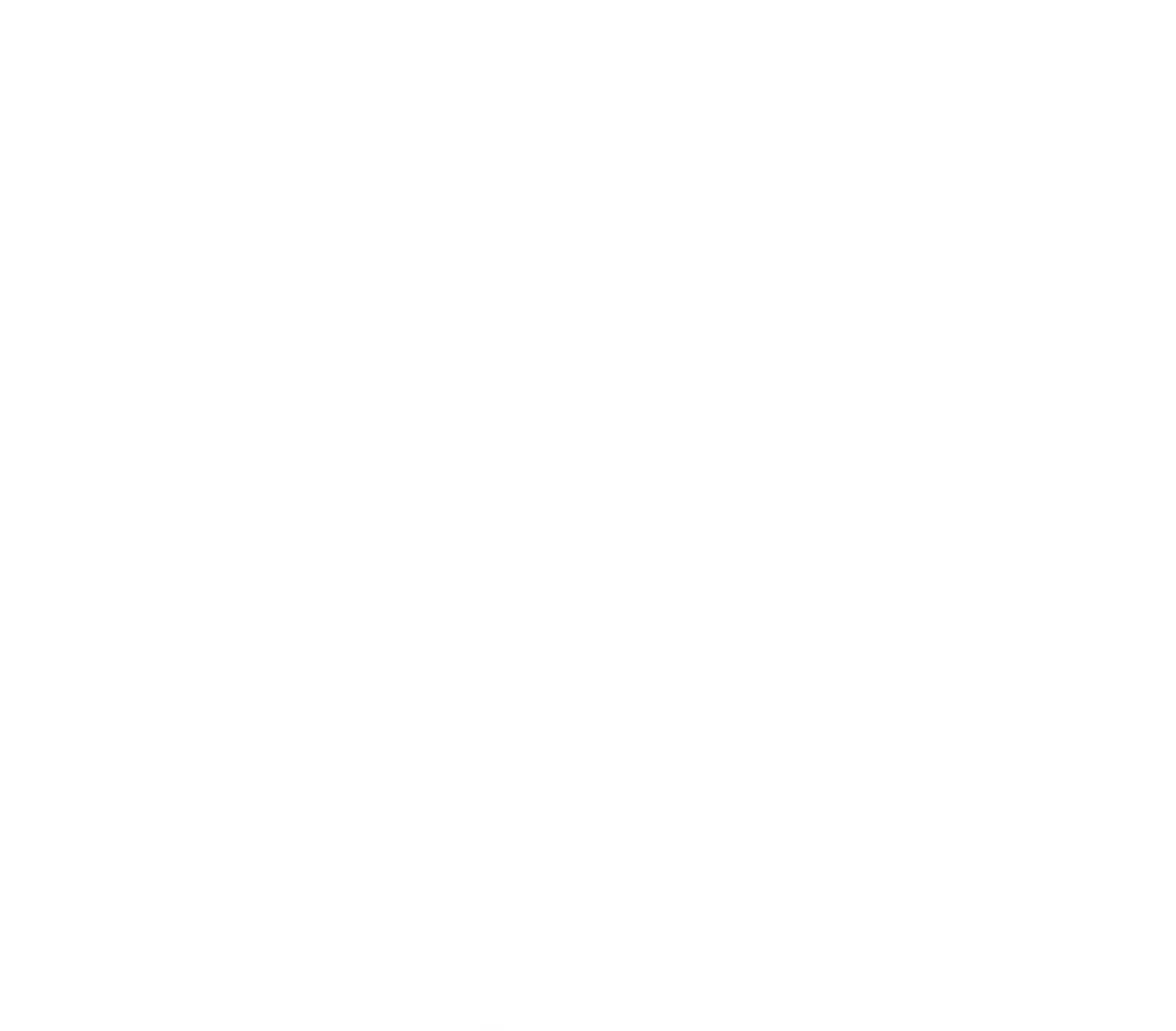 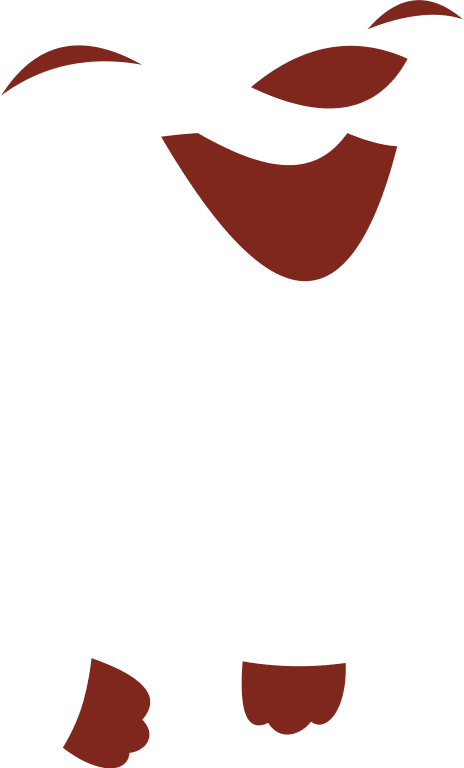 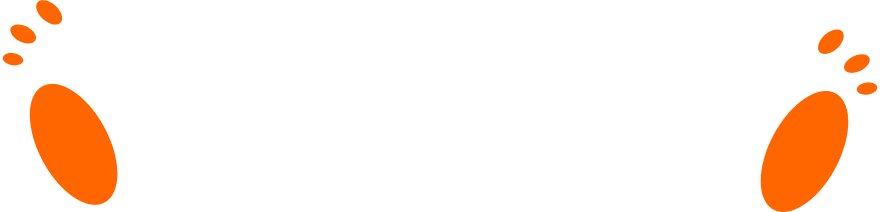 avril 2024LE 3 AVRIL --→ SORTIE CINEMA au FOUSSERET                                      « KUZCO »LE 24 AVRIL ---→ BALLADE DE PRINTEMPS                              CONFECTION DE MANDALAS                            JARDINAGE                                            Renseignements : al.labastideclermont@cc-coeurdeagronne.fr                                                                                                           Ou 07.82.05.12.96